CITRUS ACREAGE SURVEY CITRUS ACREAGE SURVEY CITRUS ACREAGE SURVEY CITRUS ACREAGE SURVEY CITRUS ACREAGE SURVEY CITRUS ACREAGE SURVEY CITRUS ACREAGE SURVEY CITRUS ACREAGE SURVEY CITRUS ACREAGE SURVEY OMB No. 0535-0039  Approval Expires: 8/31/2019Project Code: 753   QID: 163867   SMetaKey: 3867OMB No. 0535-0039  Approval Expires: 8/31/2019Project Code: 753   QID: 163867   SMetaKey: 3867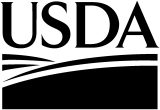 United StatesDepartment ofAgriculture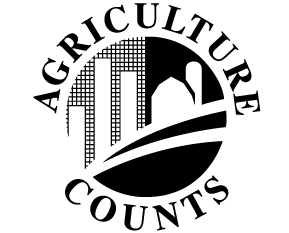 NATIONALAGRICULTURALSTATISTICSSERVICE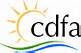 California Department of Food and AgricultureUSDA/NASS - California Pacific Region 650 Capitol Mall, #6-100
Sacramento, CA 95814  Phone:  1-800-851-1127   Fax:  1-855-270-2722  Email:  NASSRFOPCR@nass.usda.gov   USDA/NASS - California Pacific Region 650 Capitol Mall, #6-100
Sacramento, CA 95814  Phone:  1-800-851-1127   Fax:  1-855-270-2722  Email:  NASSRFOPCR@nass.usda.gov   USDA/NASS - California Pacific Region 650 Capitol Mall, #6-100
Sacramento, CA 95814  Phone:  1-800-851-1127   Fax:  1-855-270-2722  Email:  NASSRFOPCR@nass.usda.gov   USDA/NASS - California Pacific Region 650 Capitol Mall, #6-100
Sacramento, CA 95814  Phone:  1-800-851-1127   Fax:  1-855-270-2722  Email:  NASSRFOPCR@nass.usda.gov   USDA/NASS - California Pacific Region 650 Capitol Mall, #6-100
Sacramento, CA 95814  Phone:  1-800-851-1127   Fax:  1-855-270-2722  Email:  NASSRFOPCR@nass.usda.gov   USDA/NASS - California Pacific Region 650 Capitol Mall, #6-100
Sacramento, CA 95814  Phone:  1-800-851-1127   Fax:  1-855-270-2722  Email:  NASSRFOPCR@nass.usda.gov   Please make corrections to name, address and ZIP Code, if necessaryPlease make corrections to name, address and ZIP Code, if necessaryPlease make corrections to name, address and ZIP Code, if necessaryPlease make corrections to name, address and ZIP Code, if necessaryPlease make corrections to name, address and ZIP Code, if necessaryPlease make corrections to name, address and ZIP Code, if necessaryPlease make corrections to name, address and ZIP Code, if necessaryPlease make corrections to name, address and ZIP Code, if necessaryPlease make corrections to name, address and ZIP Code, if necessaryThe information you provide will be used for statistical purposes only. Your responses will be kept confidential and any person who willfully discloses ANY identifiable information about you or your operation is subject to a jail term, a fine, or both. This survey is conducted in accordance with the Confidential Information Protection provisions of Title V, Subtitle A, Public Law 107-347 and other applicable Federal laws. For more information on how we protect your information please visit: https://www.nass.usda.gov/confidentiality. Response is voluntary.According to the Paperwork Reduction Act of 1995, an agency may not conduct or sponsor, and a person is not required to respond to, a collection of information unless it displays a valid OMB control number. The valid OMB number is 0535-0039.  The time required to complete this information collection is estimated to average 20 minutes per response, including the time for reviewing instructions, searching existing data sources, gathering and maintaining the data needed, and completing and reviewing the collection of information. The information you provide will be used for statistical purposes only. Your responses will be kept confidential and any person who willfully discloses ANY identifiable information about you or your operation is subject to a jail term, a fine, or both. This survey is conducted in accordance with the Confidential Information Protection provisions of Title V, Subtitle A, Public Law 107-347 and other applicable Federal laws. For more information on how we protect your information please visit: https://www.nass.usda.gov/confidentiality. Response is voluntary.According to the Paperwork Reduction Act of 1995, an agency may not conduct or sponsor, and a person is not required to respond to, a collection of information unless it displays a valid OMB control number. The valid OMB number is 0535-0039.  The time required to complete this information collection is estimated to average 20 minutes per response, including the time for reviewing instructions, searching existing data sources, gathering and maintaining the data needed, and completing and reviewing the collection of information. The information you provide will be used for statistical purposes only. Your responses will be kept confidential and any person who willfully discloses ANY identifiable information about you or your operation is subject to a jail term, a fine, or both. This survey is conducted in accordance with the Confidential Information Protection provisions of Title V, Subtitle A, Public Law 107-347 and other applicable Federal laws. For more information on how we protect your information please visit: https://www.nass.usda.gov/confidentiality. Response is voluntary.According to the Paperwork Reduction Act of 1995, an agency may not conduct or sponsor, and a person is not required to respond to, a collection of information unless it displays a valid OMB control number. The valid OMB number is 0535-0039.  The time required to complete this information collection is estimated to average 20 minutes per response, including the time for reviewing instructions, searching existing data sources, gathering and maintaining the data needed, and completing and reviewing the collection of information. The information you provide will be used for statistical purposes only. Your responses will be kept confidential and any person who willfully discloses ANY identifiable information about you or your operation is subject to a jail term, a fine, or both. This survey is conducted in accordance with the Confidential Information Protection provisions of Title V, Subtitle A, Public Law 107-347 and other applicable Federal laws. For more information on how we protect your information please visit: https://www.nass.usda.gov/confidentiality. Response is voluntary.According to the Paperwork Reduction Act of 1995, an agency may not conduct or sponsor, and a person is not required to respond to, a collection of information unless it displays a valid OMB control number. The valid OMB number is 0535-0039.  The time required to complete this information collection is estimated to average 20 minutes per response, including the time for reviewing instructions, searching existing data sources, gathering and maintaining the data needed, and completing and reviewing the collection of information. The information you provide will be used for statistical purposes only. Your responses will be kept confidential and any person who willfully discloses ANY identifiable information about you or your operation is subject to a jail term, a fine, or both. This survey is conducted in accordance with the Confidential Information Protection provisions of Title V, Subtitle A, Public Law 107-347 and other applicable Federal laws. For more information on how we protect your information please visit: https://www.nass.usda.gov/confidentiality. Response is voluntary.According to the Paperwork Reduction Act of 1995, an agency may not conduct or sponsor, and a person is not required to respond to, a collection of information unless it displays a valid OMB control number. The valid OMB number is 0535-0039.  The time required to complete this information collection is estimated to average 20 minutes per response, including the time for reviewing instructions, searching existing data sources, gathering and maintaining the data needed, and completing and reviewing the collection of information. The information you provide will be used for statistical purposes only. Your responses will be kept confidential and any person who willfully discloses ANY identifiable information about you or your operation is subject to a jail term, a fine, or both. This survey is conducted in accordance with the Confidential Information Protection provisions of Title V, Subtitle A, Public Law 107-347 and other applicable Federal laws. For more information on how we protect your information please visit: https://www.nass.usda.gov/confidentiality. Response is voluntary.According to the Paperwork Reduction Act of 1995, an agency may not conduct or sponsor, and a person is not required to respond to, a collection of information unless it displays a valid OMB control number. The valid OMB number is 0535-0039.  The time required to complete this information collection is estimated to average 20 minutes per response, including the time for reviewing instructions, searching existing data sources, gathering and maintaining the data needed, and completing and reviewing the collection of information. The information you provide will be used for statistical purposes only. Your responses will be kept confidential and any person who willfully discloses ANY identifiable information about you or your operation is subject to a jail term, a fine, or both. This survey is conducted in accordance with the Confidential Information Protection provisions of Title V, Subtitle A, Public Law 107-347 and other applicable Federal laws. For more information on how we protect your information please visit: https://www.nass.usda.gov/confidentiality. Response is voluntary.According to the Paperwork Reduction Act of 1995, an agency may not conduct or sponsor, and a person is not required to respond to, a collection of information unless it displays a valid OMB control number. The valid OMB number is 0535-0039.  The time required to complete this information collection is estimated to average 20 minutes per response, including the time for reviewing instructions, searching existing data sources, gathering and maintaining the data needed, and completing and reviewing the collection of information. The information you provide will be used for statistical purposes only. Your responses will be kept confidential and any person who willfully discloses ANY identifiable information about you or your operation is subject to a jail term, a fine, or both. This survey is conducted in accordance with the Confidential Information Protection provisions of Title V, Subtitle A, Public Law 107-347 and other applicable Federal laws. For more information on how we protect your information please visit: https://www.nass.usda.gov/confidentiality. Response is voluntary.According to the Paperwork Reduction Act of 1995, an agency may not conduct or sponsor, and a person is not required to respond to, a collection of information unless it displays a valid OMB control number. The valid OMB number is 0535-0039.  The time required to complete this information collection is estimated to average 20 minutes per response, including the time for reviewing instructions, searching existing data sources, gathering and maintaining the data needed, and completing and reviewing the collection of information. The information you provide will be used for statistical purposes only. Your responses will be kept confidential and any person who willfully discloses ANY identifiable information about you or your operation is subject to a jail term, a fine, or both. This survey is conducted in accordance with the Confidential Information Protection provisions of Title V, Subtitle A, Public Law 107-347 and other applicable Federal laws. For more information on how we protect your information please visit: https://www.nass.usda.gov/confidentiality. Response is voluntary.According to the Paperwork Reduction Act of 1995, an agency may not conduct or sponsor, and a person is not required to respond to, a collection of information unless it displays a valid OMB control number. The valid OMB number is 0535-0039.  The time required to complete this information collection is estimated to average 20 minutes per response, including the time for reviewing instructions, searching existing data sources, gathering and maintaining the data needed, and completing and reviewing the collection of information. Please review the enclosed parcels and make updates as needed, and provide a phone number where you can be reached.  Use the table below as an aide for making updates.  Newly planted, pulled or abandoned acres should be noted by location on the enclosed parcel records. Any “new or additional” parcels should be listed on the enclosed blue parcel record.Please review the enclosed parcels and make updates as needed, and provide a phone number where you can be reached.  Use the table below as an aide for making updates.  Newly planted, pulled or abandoned acres should be noted by location on the enclosed parcel records. Any “new or additional” parcels should be listed on the enclosed blue parcel record.Current Phone Number(s) __________________________________________________All parcel records should be returned, even if you have no changes, by November 2, 2019, in the enclosed postage – paid return envelope.  By returning the parcel records, you will save us the cost of contacting you by telephone or in person during the follow-up scheduled for January.All parcel records should be returned, even if you have no changes, by November 2, 2019, in the enclosed postage – paid return envelope.  By returning the parcel records, you will save us the cost of contacting you by telephone or in person during the follow-up scheduled for January.OrangesAcresTangerinesAcresTangerinesAcresLemonsAcresLemonsAcresLemonsAcresGrapefruit AcresGrapefruit AcresOther CitrusAcresAcres in our Database. . . . . . . . . . . . Acres in our Database. . . . . . . . . . . . 0.00.00.00.00.00.00.00.00.0Acres Planted in 2019 . . . . . . . . . . . . Acres Planted in 2019 . . . . . . . . . . . . Acres Pulled in 2019 . . . . . . . . . . . . . Acres Pulled in 2019 . . . . . . . . . . . . . Acres Abandoned . . . . . . . . . . . . . . . Acres Abandoned . . . . . . . . . . . . . . . If you have any questions, please refer to the “Frequently Asked Questions” on the back or call Jeff Olson 
or Kelly Albelo at 1-800-851-1127.If you have any questions, please refer to the “Frequently Asked Questions” on the back or call Jeff Olson 
or Kelly Albelo at 1-800-851-1127.If you have any questions, please refer to the “Frequently Asked Questions” on the back or call Jeff Olson 
or Kelly Albelo at 1-800-851-1127.If you have any questions, please refer to the “Frequently Asked Questions” on the back or call Jeff Olson 
or Kelly Albelo at 1-800-851-1127.If you have any questions, please refer to the “Frequently Asked Questions” on the back or call Jeff Olson 
or Kelly Albelo at 1-800-851-1127.If you have any questions, please refer to the “Frequently Asked Questions” on the back or call Jeff Olson 
or Kelly Albelo at 1-800-851-1127.If you have any questions, please refer to the “Frequently Asked Questions” on the back or call Jeff Olson 
or Kelly Albelo at 1-800-851-1127.If you have any questions, please refer to the “Frequently Asked Questions” on the back or call Jeff Olson 
or Kelly Albelo at 1-800-851-1127.If you have any questions, please refer to the “Frequently Asked Questions” on the back or call Jeff Olson 
or Kelly Albelo at 1-800-851-1127.If you have any questions, please refer to the “Frequently Asked Questions” on the back or call Jeff Olson 
or Kelly Albelo at 1-800-851-1127.If you have any questions, please refer to the “Frequently Asked Questions” on the back or call Jeff Olson 
or Kelly Albelo at 1-800-851-1127.(OVER)(OVER)(OVER)(OVER)(OVER)(OVER)(OVER)(OVER)(OVER)(OVER)(OVER)California Citrus Acreage Survey --- Frequently Asked QuestionsWhat is the plant system notation?The plant system refers to the way trees are planted relative to each other.  Most orchards are planted in a square or a rectangular pattern, where the plant spacing for the block specifies the feet between rows and between plants within a row.  In the plant system column of the parcel record a 10 indicates a square or rectangular system.  A 20 is a diamond pattern and a 40 is a hexagonal system.  A 50 or 60 refers to an irregular or border pattern.What is the blue “New or Additional Parcel Record” for?The extra blank form is used when a grower has acquired any additional parcels or properties that are not included with the white pre-printed parcel records.  If there are no new parcels to report, the blue sheet can be discarded.I have more than one new parcel.  What should I do?Feel free to make as many copies of the blue “New or Additional Parcel Record” page as you need.How do I report the sale of a parcel?When a parcel is sold or transferred to another operator, simply cross out the incorrect information and list the information for the new operator as completely as possible.If I have no changes to my parcels, should I send them back?Yes. If there are no changes to the parcels, just note that on top of the parcel pages and return them so an additional follow-up contact will not be necessary and the acreage will be currently verified as correct.Respondent Name: ________________________________________Respondent Name: ________________________________________Respondent Name: ________________________________________Respondent Name: ________________________________________Respondent Name: ________________________________________Respondent Name: ________________________________________99119911991199119910		MM		DD		YY9910		MM		DD		YY9910		MM		DD		YY9910		MM		DD		YY9910		MM		DD		YYRespondent Name: ________________________________________Respondent Name: ________________________________________Respondent Name: ________________________________________Respondent Name: ________________________________________Respondent Name: ________________________________________Respondent Name: ________________________________________Phone: _____________________Phone: _____________________Phone: _____________________Phone: _____________________Date:	__ __      __ __       __ __Date:	__ __      __ __       __ __Date:	__ __      __ __       __ __Date:	__ __      __ __       __ __Date:	__ __      __ __       __ __This completes the survey. Thank you for your help.This completes the survey. Thank you for your help.This completes the survey. Thank you for your help.This completes the survey. Thank you for your help.This completes the survey. Thank you for your help.This completes the survey. Thank you for your help.This completes the survey. Thank you for your help.This completes the survey. Thank you for your help.This completes the survey. Thank you for your help.This completes the survey. Thank you for your help.This completes the survey. Thank you for your help.This completes the survey. Thank you for your help.This completes the survey. Thank you for your help.This completes the survey. Thank you for your help.This completes the survey. Thank you for your help.ResponseResponseRespondentRespondentModeModeEnum.Enum.Eval.ChangeOffice Use for POIDOffice Use for POIDOffice Use for POIDOffice Use for POIDOffice Use for POID1-Comp2-R3-Inac4-Office Hold5-R – Est6-Inac – Est7-Off Hold – Est99011-Op/Mgr2-Sp3-Acct/Bkpr4-Partner9-Oth99021-Mail2-Tel3-Face-to-Face4-CATI5-Web6-e-mail7-Fax8-CAPI19-Other990399989998990099859989__  __  __  -  __  __  __  -  __  __  __9989__  __  __  -  __  __  __  -  __  __  __9989__  __  __  -  __  __  __  -  __  __  __9989__  __  __  -  __  __  __  -  __  __  __9989__  __  __  -  __  __  __  -  __  __  __1-Comp2-R3-Inac4-Office Hold5-R – Est6-Inac – Est7-Off Hold – Est99011-Op/Mgr2-Sp3-Acct/Bkpr4-Partner9-Oth99021-Mail2-Tel3-Face-to-Face4-CATI5-Web6-e-mail7-Fax8-CAPI19-Other99039998999899009985Optional UseOptional UseOptional UseOptional UseOptional Use1-Comp2-R3-Inac4-Office Hold5-R – Est6-Inac – Est7-Off Hold – Est99011-Op/Mgr2-Sp3-Acct/Bkpr4-Partner9-Oth99021-Mail2-Tel3-Face-to-Face4-CATI5-Web6-e-mail7-Fax8-CAPI19-Other9903999899989900998599079908990899069916S/E NameS/E NameS/E NameS/E NameS/E NameS/E Name